产品概要輸出額定力矩
T2N : 14 Nm - 2000 Nm
减速比:
單節 : 4 / 5 / 7 / 10
雙節 : 16 / 21 / 31 / 61 / 91
低背隙
單節 : ≤1 arcmin / ≤3 arcmin / ≤5 arcmin 
雙節 : ≤3 arcmin / ≤5 arcmin / ≤7 arcmin 
高效率
單節 : ≧ 97%
雙節 : ≧ 94%
容易安裝
低噪音
結構緊湊产品特点产品规格产品尺寸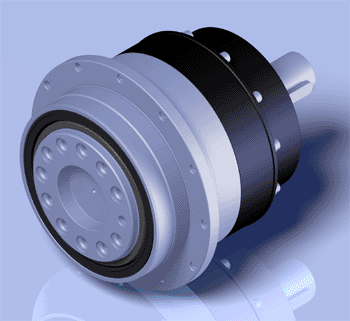 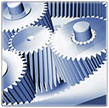 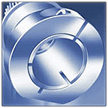 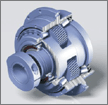 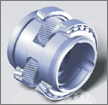 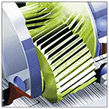 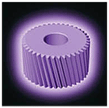 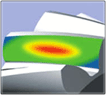 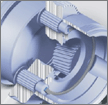 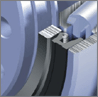 产品性能1.減速比 ( i=N in / N out )2. 輸出轉數100rpm 時，作用於輸出軸中心位置。3.最大加速力矩 T2B = 60% of T2NOT3.最大加速力矩 T2B = 60% of T2NOT*連續運轉，使用壽命為 15,000 hrs。(請洽詢本公司)*連續運轉，使用壽命為 15,000 hrs。(請洽詢本公司) 減速機轉動慣量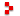  單節 , 減速比 i = 4 ~ 10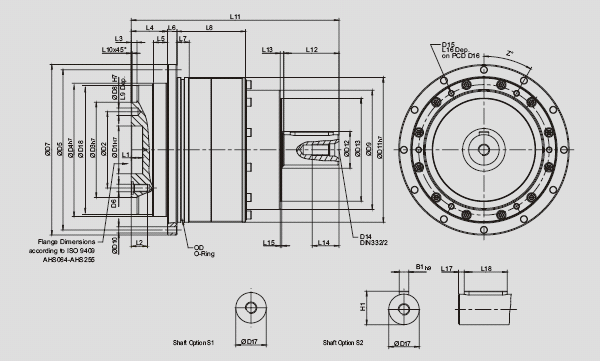 雙節 , 減速比 i = 16 ~ 91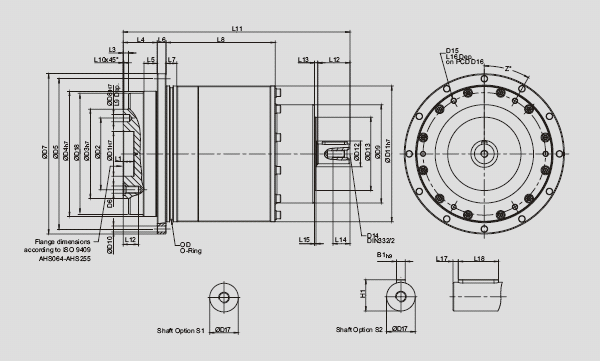 